                                               «ЗВЕЗДНЫЙ БИЛЕТ»4 марта 2015 года в МАОУ "Гимназия 139" Приволжского района города Казани состоялся городской конкурс юных чтецов прозаических отрывков "Звездный билет" (в рамках республиканского конкурса "Живая классика").  Цель конкурса - пропаганда чтения среди детей, расширение читательского кругозора школьников, возрождение традиций семейного чтения, повышение общественного интереса к творчеству русских писателей. С приветственным словом к собравшимся обратились методист Информационно-методического отдела Управления образования города Казани Галеева Лилия Диктатовна, директор гимназии Борер Татьяна Сергеевна, председатель РО ОО АССУР РТ Курамшина Людмила Леонидовна, учитель русского языка и литературы, руководитель школьного музея В. П. Аксенова, член РО ОО АССУЛ РТ Романова Людмила Юрьевна, которые подчеркнули актуальность данного конкурса, посвященного Году литературы.  Тон  выступлениям участников конкурса задали хозяева, показав музыкально-литературную композицию. На секционных заседаниях в течение 3 часов учащиеся городских школ состязались в искусстве ораторского мастерства. Многие ребята подошли к данному конкурсу творчески: подготовили презентации, подобрали музыкальное сопровождение, костюмы, реквизит. Качество представленных выступлений было очень высоким. Звучали отрывки из произведений М. Ю. Лермонтова, В.П. Аксенова, А. П. Чехова, М. А. Шолохова. Победителями и призерами стали учащиеся гимназии № 3 с татарским языком обучения, № 14, 27, 50, 52, 125, 139, 152, лицея № 5, школы СОлНЦе, № 9, 18, 20, 23, 24, 38, 47,79, 97, 167, 171, 175, лицея-интерната № 2.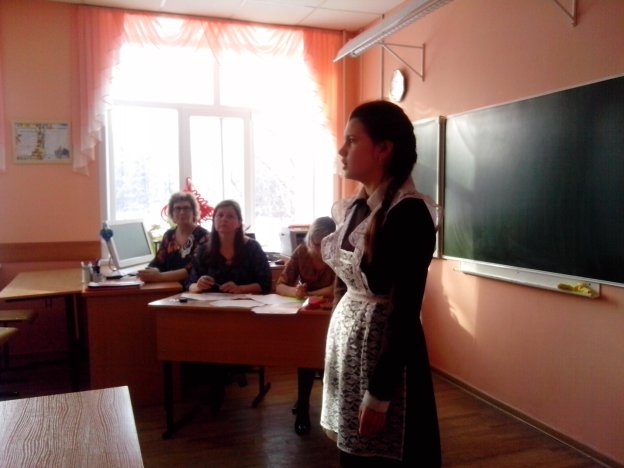 